АДМИНИСТРАЦИЯ СИМФЕРОПОЛЬСКОГО РАЙОНАРЕСПУБЛИКИ КРЫМПОСТАНОВЛЕНИЕ03.10.2017		 				                                            № 297-пО внесении изменений и дополнений  в постановление администрацииСимферопольского района от 30.12.2016 № 322-п  «Об установлении размера родительской платы за присмотр и уход  за детьми в муниципальных бюджетных образовательных учреждениях Симферопольского района , реализующих основную образовательную программу дошкольного образования,  в 2017 году»В соответствии  с Федеральным законом от 29.12.2012 № 273-ФЗ «Об образовании в Российской Федерации», Бюджетным кодексом Российской Федерации, санитарно-эпидемиологическими правилами и нормами СанПиН 2.4.1.3049-13 «Санитарно-эпидемиологические требования к устройству, содержанию и организации режима работы дошкольных образовательных организаций», утвержденными постановлением Главного государственного санитарного врача Российской Федерации от 15.05.2013 № 26, во исполнение постановления Правительства Российской Федерации от 14.02.2017 № 181 «О единой государственной информационной системе социального обеспечения», администрация Симферопольского района ПОСТАНОВЛЯЕТ:1. Внести следующие изменения и дополнения в постановление администрации Симферопольского района от 30.12.2016 № 322-п «Об установлении размера родительской платы за  присмотр и уход за детьми в муниципальных бюджетных образовательных учреждениях Симферопольского района Республики Крым, реализующих основную образовательную программу дошкольного образования, в 2017 году».1.1 Изложить п. 1 в новой редакции:«1.  Установить с 01.01.2017 плату, взимаемую с родителей (законных представителей) за присмотр и уход за детьми в муниципальных бюджетных образовательных учреждениях Симферопольского района Республики Крым, реализующих основную образовательную программу дошкольного образования (далее – родительская плата), в следующих размерах:- для детей в возрасте до 3-х лет, посещающих группы с режимом пребывания  9 часов, - 85,26 рубля в день на одного воспитанника;- для детей в возрасте старше  3-х лет, посещающих группы с режимом пребывания 9 часов, - 105,00 рублей в день на одного воспитанника;- для детей  в возрасте до 3-х лет, посещающих группы с режимом пребывания 10,5 часов, - 106,62 рубля в день на одного воспитанника;- для детей в возрасте старше 3-х лет, посещающих группы с режимом пребывания 10,5 часов, – 131,30 рубля в день на одного воспитанника;-  для детей в возрасте до 3-х лет, посещающих группы с режимом пребывания  до 5 часов (кратковременного пребывания),  - 42,00 рубля в день на одного воспитанника;- для детей в возрасте старше  3-х лет, посещающих группы с режимом пребывания до 5 часов (кратковременного пребывания),  -  50,00  рублей в день на одного воспитанника;- для детей с режимом кратковременного пребывания (до 4 часов) без питания – 7 рублей в день на одного воспитанника».1.2. Добавить пункт 5 следующего содержания: «Утвердить Порядок проведения  расчета начислений и внесения платы, взимаемой с родителей (законных представителей) за присмотр и уход  за детьми в муниципальных бюджетных образовательных учреждениях Симферопольского  района, реализующих основную образовательную программу дошкольного образования».1.3. Пункты 5, 6, 7, 8 считать  соответственно пунктами  6, 7, 8, 9.2. Сектору информационных технологий и взаимодействия со СМИ администрации Симферопольского района (Керимова С.Э.) разместить настоящее постановление на официальном сайте Симферопольского района в государственной информационной системе «Портал Правительства Республики Крым» и опубликовать в газете «Сельский труженик Крыма».3. Постановление вступает в силу со дня его опубликования. 4. Контроль  за исполнением настоящего постановления оставляю за собой.Глава администрации                                                                           И.В. Бойко                        Приложение                                                             к постановлению  администрации                                                Симферопольского района                                                               от __________№______________                                                                                                                                                                                                 Порядок проведения  расчета начислений и внесения платы, взимаемой с родителей (законных представителей) за присмотр и уход за детьми в муниципальных бюджетных образовательных учреждениях Симферопольского  района, реализующих основную образовательную программу дошкольного образованияОбщие положения1.1. Настоящий  Порядок разработан в целях регулирования отношений между родителями (законными представителями) и муниципальными бюджетными дошкольными учреждениями Симферопольского района по вопросам родительской платы за присмотр  и  уход за детьми  в  муниципальных бюджетных дошкольных образовательных учреждениях Симферопольского района и предоставления  за счет средств бюджета муниципального образования Симферопольский район Республики Крым отдельным категориям родителей (законных представителей) льгот по родительской плате.1.2. Настоящий порядок  разработан в соответствии с Бюджетным кодексом Российской Федерации, Федеральным законом от 29 декабря 2012 года № 273 – ФЗ «Об образовании в Российской Федерации», Федеральным законом от 06 октября 2003 года № 131 –ФЗ «Об общих принципах  организации местного самоуправления в Российской Федерации», постановлением Главного государственного санитарного врача Российской Федерации от 15 мая 2013 года № 26 «Об утверждении СанПин 2.4.1.3049-13».  	1.3. Настоящий Порядок распространяется на все муниципальные организации, осуществляющие  образовательную  деятельность по реализации образовательных программ  дошкольного образования, расположенные на территории  Симферопольского района. 	1.4. Присмотр и уход за детьми – комплекс мер по организации питания и хозяйственно-бытового обслуживания детей, обеспечению соблюдения ими личной гигиены и режима дня.1.5. Родительская плата – плата с родителей (законных представителей) за присмотр и уход за детьми.Установление размеров родительской платы2.1. Размер родительской платы, взимаемой с родителей (законных представителей) за присмотр и  уход за одним ребёнком в день,  устанавливается постановлением администрации Симферопольского района Республики Крым.2.2. В размер родительской платы не допускается включение расходов на реализацию образовательной программы дошкольного образования, а также расходов на содержание недвижимого имущества муниципальных образовательных организаций, реализующих образовательную программу дошкольного образования.2.3. При определении родительской платы в перечень затрат для расчета ее размера учитываются:2.3.1. Расходы на продукты питания.2.3.2. Расходы на хозяйственно-бытовое обслуживание детей и соблюдение режима дня.Нормативные затраты на приобретение продуктов питания  складываются с учётом соблюдения среднесуточных наборов пищевых продуктов для детей дошкольных образовательных организаций в соответствии с требованиями СанПиН 2.4.1.3049-13 «Санитарно-эпидемиологические требования к устройству, содержанию и организации режима работы дошкольных образовательных организаций», утвержденными    постановлением Главного государственного    санитарного    врача   Российской Федерации  от 15 мая 2013 года № 26. 2.4. Размер родительской платы и порядок ее пересмотра определяется исходя из затрат на ежемесячное содержание ребенка в муниципальных  дошкольных образовательных учреждениях, реализующих образовательную программу дошкольного образования с учетом требований действующего законодательства.2.5. Родительская плата взимается с родителей (законных представителей) на основании договора, заключенного между образовательной организацией и родителями (законными представителями).Порядок и условия предоставления льгот по родительской плате3.1. Не взимается родительская плата за присмотр и уход за детьми-инвалидами, детьми - сиротами и детьми, оставшимися без попечения родителей, а также за детьми с туберкулезной интоксикацией в соответствии с законодательством об образовании Российской Федерации (далее - льгота).3.2. Документами,  подтверждающими право на освобождение родителей  (законных представителей) от родительской платы, являются:- заявление родителя (законного представителя), поданное на имя руководителя образовательной организации, о предоставлении льготы по оплате за присмотр и уход за детьми; – копия справки или медицинского заключения, подтверждающего статус ребёнка – инвалида, ребёнка с туберкулёзной интоксикацией;-  копия  распорядительного  документа (решение, постановление, распоряжение)  о  назначении  опеки  над несовершеннолетним - для  законных  представителей  детей-сирот  и  детей,  оставшихся  без     попечения родителей;- копия СНИЛС ребёнка.3.3. Заявление и пакет документов, предусмотренный пунктом 3.2 настоящего Порядка,   предоставляется руководителю образовательной организации, которая  в течение 10 календарных дней со дня их поступления издает приказ о предоставлении льготы по родительской плате за присмотр и уход за детьми в муниципальных образовательных  организациях за счет средств бюджета муниципального образования Симферопольский район  Республики Крым.3.4. Основанием для отказа в предоставлении  льгот по родительской плате  является предоставление заявителем недостоверных или неполных сведений или неполного пакета документов, указанного в пункте 3.2 настоящего Порядка.  3.5. После  прекращения оснований для предоставления льгот родители  (законные представители) письменно обязаны уведомить об этом муниципальное бюджетное дошкольное образовательное  учреждение  в  течение 3-х рабочих дней.3.6. Родители (законные  представители) вправе письменно отказываться  от  применения установленной льготы.Порядок начисления и взимания родительской платы4.1. Начисление родительской платы  за присмотр и уход за детьми производится  МКУ «Центр по обслуживанию МУО Симферопольского района Республики Крым», обслуживающим образовательные учреждения, на основании табеля учёта посещаемости детей.4.2. Руководителем образовательного учреждения, находящегося на обслуживании в МКУ «Центр по обслуживанию МУО Симферопольского района Республики Крым», предоставляется не позднее первого числа каждого  месяца,  табель учёта  посещаемости детей.4.3. Для оплаты родителям (законным представителям) выписывается  счёт,   в котором  указывается общая сумма родительской платы за календарный месяц.4.4. Уважительными причинами непосещения ребёнком муниципальной образовательной организации являются:- период болезни ребёнка (согласно предоставленной справке из медицинского учреждения);- период карантина в дошкольной организации (на основании приказа руководителя образовательной организации);- отсутствие ребёнка в муниципальной образовательной организации в течение оздоровительного  периода (сроком до 75 дней в летние месяцы);- при отсутствии ребёнка  в образовательной организации 5 и более календарных дней в период отпуска родителей (законных представителей), но не более  трёх месяцев в год;- на период закрытия образовательной организации на ремонтные  или аварийные работы.4.5. Родительская плата вносится ежемесячно не позднее  10-го числа месяца, следующего за отчётным.4.6. Возврат суммы родителям (законным представителям) (в случае исключения ребенка) производится на основании их заявления, копии паспорта, копии квитанции об оплате (последняя),  копии сберегательной книжки – первый лист  (если денежные средства будут перечисляться в банковское учреждение на текущий счёт) по приказу руководителя муниципального  учреждения,  осуществляющего  образовательную  деятельность  по  реализации образовательных программ дошкольного образования.4.7. Плата, взимаемая  с родителей (законных представителей) за присмотр и уход  за детьми, осваивающими образовательные программы дошкольного образования, может производиться за счет средств материнского (семейного) капитала, направленных территориальным органом Пенсионного фонда  Российской Федерации.4.8. Внесение платы за присмотр и уход за детьми, осваивающими образовательные программы дошкольного образования за счет средств материнского (семейного) капитала, осуществляется на основании договора, заключенного  между руководителем образовательной  организации и родителем (законным представителем). Сроки и расчет размера родительской платы за присмотр и уход за детьми путём безналичного  перечисления денежных средств на счета образовательной организации  определяются условиями договора.5. Порядок расходования и учет средств родительской платы5.1. Родительская плата расходуется в следующем порядке:- в первую очередь сумма средств, поступившая в виде родительской платы, направляется на оплату продуктов питания для детей согласно расчетной стоимости питания детей, посещающих  муниципальные дошкольные учреждения;- сумма средств, поступившая в виде родительской платы, оставшаяся после оплаты продуктов питания для детей, направляется на оплату расходов по хозяйственно – бытовому обслуживанию детей, обеспечению соблюдения ими личной гигиены и режима дня.5.2. Расходование средств родительской платы на иные цели не допускается.6. Контроль   поступления и расходования денежных средств6.1. Контроль  правильного  и своевременного  внесения  родителями (законными представителями)  родительской  платы  осуществляет  руководитель  муниципального учреждения,  осуществляющего  образовательную  деятельность  по  реализации образовательных программ дошкольного образования.6.2. Контроль целевого использования денежных средств, поступивших в виде родительской платы,  осуществляет  главный распорядитель бюджетных средств.Заместитель главы администрации                                                       О.И. МеханичёваНачальник  управления образования                                                    С.В. Дмитрова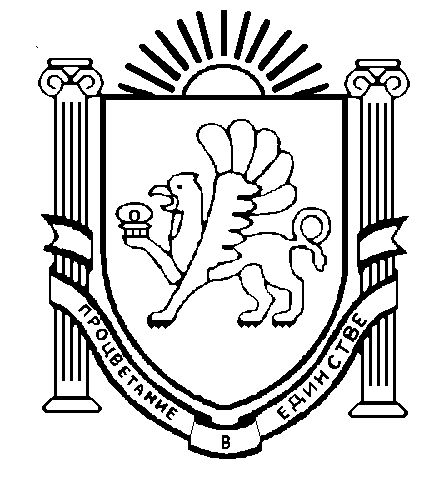 